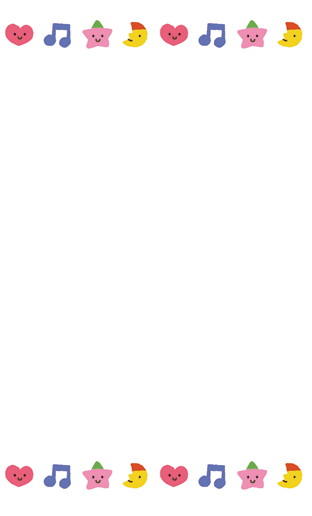 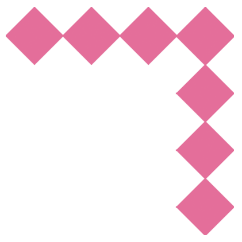 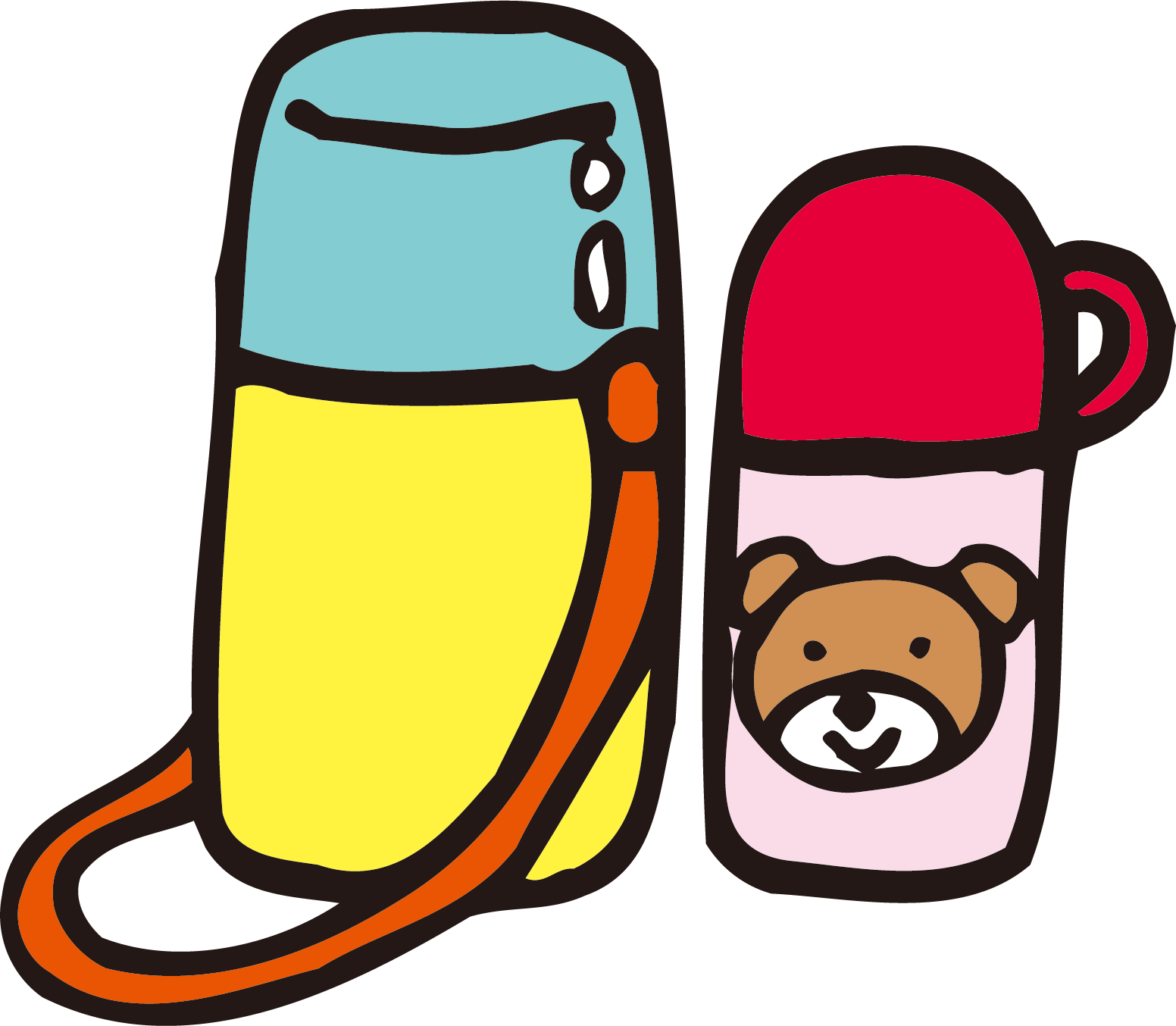 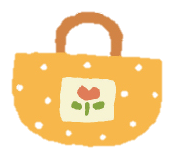 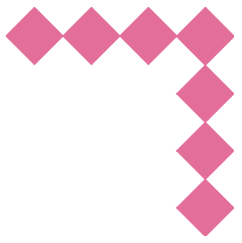 様式第1号（第７条関係）　　　　　　　　　　　　　　　　　　　　　　　　　　　　　　　　　　　　　　　　　　　№　　　　　　　　　岐 南 町  子 ど も 居 場 所 づ く り 事 業  利 用 者 登 録 カ ー ド　児童フリガナ児童氏　　名児童生年月日平成　　　　　　年　　　　月　　　　日児童小 学 校西　　　・　　　北　　　・　　東　　　小学校（　　　　　　　　　　　）学年保護者フリガナ保護者氏　　名保護者連絡先電話番号　　　　　　（　　　　　　　　）　　　　　申請年月日申請年月日令和　　　　年　　　　　月　　　　　日